Анализ работы о деятельности РМО учителей физики по итогам 2021-2022 учебного годаРайонное методическое объединение учителей физики, согласно методической теме района и объединения, поставило следующую цель работы:  Цель:   Непрерывное совершенствование уровня педагогического мастерства преподавателей физики, их эрудиции и компетентности в области физики и методики ее преподавания.Задачи:Продолжить совершенствование существующих и внедрение новых форм ( в том числе дистанционных), методов и средств обучения и воспитания, внедрение в учебный процесс КТ и новых информационных технологий в условиях введения ФГОС и нового Федерального закона «Об образовании в РФ»;Продолжить работу по дифференциации содержания обучения старшеклассников  с целью повышения качества подготовки обучающихся к ЕГЭ  и ОГЭ по физике на основе анализа типичных ошибок и затруднений в 2020-2021 уч.году;Продолжить работу с одаренными детьми путем углубленного изучения физики для развития интереса к предмету, а также для определения профиля их образования и  успешного выступления на различных конкурсах, конференциях и участия в  олимпиадах различного уровня;Организация методической работы по направлению «Функциональная грамотность» ( естественно-научная грамотность);Продолжить работу по оказанию методической помощи педагогам, работающим со слабоуспевающими учащимися.Для выполнения этих задач был разработан и реализован соответствующий план мероприятий.Для повышения интереса учащихся к предмету «физика» и выявления одаренных детей РМО учителей физики приняло участие в Олимпиадах и конкурсах разного уровня:20 сентября 2021 в школах Тосненского района проходил Школьный этап Всероссийской олимпиады школьников по физике, победители и призеры школьного этапа стали участниками Муниципального этапа Всероссийской олимпиады школьников 24 ноября 2021 года.В муниципальном этапе приняли участие 64 ученика из 7-11 классов, из них:   7 – 10 уч., 8 – 19 уч., 9 – 16 уч., 10 – 10 уч., 11 – 9 уч.. Победителями стали 2 ученика, призерами – 13 учеников. По сравнению с прошлым годом, количество победителей уменьшилось, а призеров увеличилось, также уменьшилось количество участников.Лучшими образовательными учреждениями стали: Гимназия № 2 г. Тосно –1 призер; Средняя общеобразовательная школа №1 г. Тосно –  2 призера; средняя общеобразовательная школа № 4 г. Тосно – 3 призера, 1 победитель;  СОШ №3 г.Тосно – 3 призера; Гимназия №1  г. Никольское – 1 победитель, 1 призер, Сельцовская школа -2 призера, СОШ №3 г. Никольское -1 призер.14 марта в школах Тосненского района проходила политехническая олимпиада, в которой учащиеся 9-11 классов в количестве 14 человек.Хорошие результаты показали ученики Гимназия №2 г. Тосно 1 призер, СОШ №1 г. Тосно – 2 призера, 1 победитель. Для реализации задач было проведено 3 семинара.23 сентября 2021 года на базе СОШ №3 г Тосно проведен семинар учителей физики Также учащиеся района участвуют в различных олимпиадах дистанционного вида ( СПбГУ, Школьная –Лига «ИТШ-ЛЭТИ» и т.д),конкурсах  « Наука 0+», Курчатовский турнир, « Фабрика процессов».В рамках работы с центром «Интеллект» учащиеся района участвовали в сессиях как краткосрочных, так годовых сессиях «Хорошая физика», «Исследования в физике», «Интеллектуальные энергетические системы», «Турнир юных физиков».Педагоги района также активно работают над повышением своей квалификации посещают курсы ЛОИРО, научно-практические конференции, участвуют в конкурсах.Руководитель РМО Кергина Н.К. провела практическое занятие по решению и оцениванию задачи №27 ЕГЭ 11. Учителям было предложено написать решение задач №27 (несколько вариантов), а затем оценить работу по предложенным ФИПИ вариантам решения. Далее было предложено проверить работы учащихся по критериям и выявить основные ошибки при решении такого типа задач. Основные ошибки были озвучены и предложены возможные варианты их устранения во время подготовки к экзамену ЕГЭ 11.Руководитель РМО учителей физики представила методические рекомендации для подготовке к решению качественных задач ОГЭ 9 . Учителям было предложено практическое задание, при решении которого можно увидеть основные ошибки обучающихся. Проведен анализ ошибок и сделаны выводы ,о том какой материал нужно подобрать во время работы по подготовке к ГИА 9, чтобы обучающиеся этих ошибок не допускали.Согласована работа предметной комиссии муниципального этапа ВОш по физике. Намечены перспективные цели работы по развитию функциональной грамотности. Результаты исследований функциональной грамотности в ЛО показали, что учащиеся хорошо справляются с заданиями и Тосненский район ( по этому показателю) удерживает позиции (3 место) среди всех районов ЛО. Также в рамках работы с функциональной грамотностью учителя района активно используют в работе задания платформы РЭШ, сайта РИРО.Активно ведется работа в «Точках роста» в январе проведены лабораторные работы проекта «Универсалиум» (115 участников).В феврале проведен семинар учителей физики на базе Гимназия №2 г. Тосно.На семинаре были разобраны основные ошибки учащихся при решении задач олимпиады по физике. Рабочей группой по работе над материалами по ФГ даны рекомендации использования заданий на уроках физики.Рассмотрено положение о средневзвешенном балле. Проведено обсуждение «стоимости» видов деятельности в системе ГИС СОЛО по предмету физика. Собраны рекомендации для внесения изменений в систему ГИС СОЛО по предмету физика, а также сформулированы предложения к разработчику по внесению новых видов деятельности по предмету физика.В апреле 2022г был проведен практикоориентированный семинар на базе Тельмановской СОШ по теме «Применение ЦОР на уроках физики Внедрение новых ФГОС ООО. Знакомство с сайтом конструктора рабочих программ по предмету». Дороганова Е.В. представила возможности интерактивной смарт доски и работы с ней во время урока. Кергина Н.К. провела  информирование учителей о составе новых ФГОС ООО, Знакомство с возможностями сайта конструктора рабочих программ esdsoo.ru. Использование сайта для проведения уроков по физике как ресурса ЦОР.Был рассмотрен вопрос о форме работы с развитием функциональной грамотности на уроках физики. Обсуждался вопрос о подготовке контрольных работ по физике и астрономии В течении всего 2021-2022 учебного года проведен ряд консультаций консультации с педагогами работающими со слабоуспевающими обучающимися.   Учителя РМО приняли участие в работе региональных комиссий по  проверке ЕГЭ и ОГЭ по физике: Дороганова Е.В. - эксперт по проверке ЕГЭ, ОГЭКергина Н.К. - эксперт по проверке  ЕГЭ, ОГЭКовальчук Н.Н. – эксперт ОГЭБельченко Е.Ю. – эксперт ОГЭ.Благодарность всем учителям-экспертам, работавшим в комиссиях по проверке ЕГЭ ОГЭ, олимпиадных комиссиях различного уровня  по физике в 2021-2022 году.В апреле и мае 2020г. консультации (обсуждения) по вопросам подготовки обучающихся к ГИА проводились дистанционно.В целом работу РМО учителей физики можно оценить как хорошую.Руководитель РМО                                                Н.К. Кергина 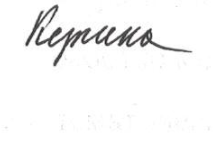 